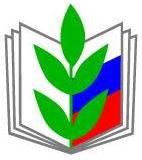 АСТРАХАНСКАЯ ОБЛАСТНАЯ ОРГАНИЗАЦИЯПРОФЕССИОНАЛЬНОГО СОЮЗАРАБОТНИКОВ НАРОДНОГО ОБРАЗОВАНИЯ И НАУКИРОССИЙСКОЙ ФЕДЕРАЦИИИНФОРМАЦИОННЫЙ БЮЛЛЕТЕНЬКАК ОБНОВИТЬ ИНСТРУКЦИИ ПО ОХРАНЕ ТРУДА И РАЗРАБОТАТЬ ПРАВИЛА ПО ОХРАНЕ ТРУДААстрахань2022 г.Уважаемые коллеги!В соответствии с Федеральным законом от 02.07.2021 г. № 311-ФЗ «О внесении изменений в Трудовой кодекс Российской Федерации», который с 1 марта 2022 г. изменил раздел X Трудового кодекса Российской Федерации и многие нормативные правовые акты, работодателям необходимо перестроить свою работу, обновить или создать новые локальные нормативные акты, содержащие нормы трудового права (ст. 8, 9, 372 Трудового кодекса РФ).Как обновить инструкции по охране трудаС 1 марта 2022 г. Минтруд утвердил требования к разработке и содержанию инструкции по охране труда (Приказ Минтруда России от 29.10.2021 №772н «Об утверждении основных требований к порядку разработки и содержанию правил и инструкций по охране труда, разрабатываемых работодателем»). При обновлении инструкции, специалисту по охране труда надо учитывать профессиональные стандарты должностей, для которых они предназначены. Каждая инструкция по охране труда должна содержать пять разделов, каких именно, смотрите в таблице 1. Таблица 1. Структура и содержание инструкции по охране трудаТеперь не обязательно пересматривать инструкции по охране труда раз в пять лет. С 1 марта 2022 года такую обязанность отменили. Пересматривайте инструкции по охране труда в четырех случаях: если изменили условия труда, внедрили новое оборудование и технологию, провели расследование аварии, несчастного случая или профзаболевания, по требованию госорганов.При этом инструкции должны быть актуальными. Вносите коррективы в инструкции каждый раз, когда меняются или утрачивают силу основные нормативно-правовые акты.Инструкции утверждаются работодателем или уполномоченным им лицом с учетом мнения профсоюза или иного представительного органа (при наличии).Важно!Что грозит, если не пересмотреть инструкции до 1 марта 2022 года?– по требованиям Приказа Минтруда России от 29.10.2021 №772н работодателю грозит штраф по части 1 статьи 5.27.1 «Кодекса Российской Федерации об административных правонарушениях» от 30.12.2001 № 195-ФЗ – от 2 тыс. до 5 тыс. руб.– для юридического лица – от 50 тыс. до 80 тыс. руб.За повторное нарушение организацию могут оштрафовать на 200 тыс. руб. или приостановить её деятельность на 90 дней (п.5 статьи 5.27.1 «Кодекса Российской Федерации об административных правонарушениях» от 30.12.2001 № 195-ФЗ).Что грозит, если работодателем не учтено мнение профсоюза?– работодателя могут привлечь к административной (дисциплинарной) ответственности за нарушение законодательства.Штраф для юридических лиц составит от 30 тыс. до 50 тыс. руб. (п.1 статьи 5.27 «Кодекса Российской Федерации об административных правонарушениях» от 30.12.2001 № 195-ФЗ).Внимание!Проведите внеочередное обучение по охране труда и проверку знаний из-за изменения нормативных правовых актов.Как составить правила по охране трудаОснование для разработки новых правил – Приказ Минтруда России от 29.10.2021 №772н «Об утверждении основных требований к порядку разработки и содержанию правил и инструкций по охране труда, разрабатываемых работодателем».Важно!Департамент условий и охраны труда Минтруда России в письме от 27.12.2021 г. № 15-2/ООГ-3549 считает, что разрабатывать правила по охране труда в организации не обязательно. Достаточно подготовить инструкции по охране труда по профессиям (должностям) и видам работ, чтобы обеспечить безопасность труда и сохранить жизнь и здоровье работников. Но если работодатель принял решение разработать Правила по охране труда, то:Создайте рабочую группу по разработке правил. Ее состав утвердите приказом (образец приказа). Поручите исследовать состояние и причины производственного травматизма и профессиональных заболеваний, результаты специальной оценки условий труда. Эти сведения нужно будет включить в документ. Попросите разработать правила в формате стандарта организации или другого локального нормативного акта. Разъясните требования к структуре и содержанию. Для этого воспользуйтесь таблицей 2.Правила утверждает работодатель с учетом мнения профсоюза!Таблица 2. Структура и содержание правил по охране трудаОбразец приказаМуниципальное бюджетное дошкольноеобразовательное учреждение «Детский сад № 1»(МБДОУ «Детский сад № 1»)ПРИКАЗг. АстраханьО подготовке правил по охране труда МБДОУ «Детский сад № 1»
В соответствии со статьей 214 Трудового кодекса РФ, приказом Минтруда России от 29.10.2021 № 772н «Об утверждении основных требований к порядку разработки и содержанию правил и инструкций по охране труда, разрабатываемых работодателем»ПРИКАЗЫВАЮ:1. Создать рабочую группу по разработке Правил по охране труда МБДОУ «Детский сад № 1» (далее – рабочая группа) в следующем составе:Председатель рабочей группы:специалист по охране труда Ишмаев В.Н.Члены рабочей группы:главный бухгалтер Михайловская И.В.;заместитель заведующего по АХР Евстеева Е.П.;повар Ефимов Л.П.2. Рабочей группе:разработать правила по охране труда МБДОУ «Детский сад № 1» (далее – Правила) в сроки, указанные в графике (приложение);при составлении Правил руководствоваться приказом Минтруда России от 29.10.2021 № 772н, федеральными законами и иными нормативными правовыми актами Российской Федерации, содержащими нормы трудового права;определить в Правилах требования по обеспечению безопасности труда и контролю при организации работ МБДОУ «Детский сад № 1».3. Секретарю Сидоровой Е.А. довести настоящий приказ до сведения указанных в нем и приложении к нему лиц под подпись.4. Контроль исполнения настоящего приказа оставляю за собой.С приказом ознакомлены:Специалист по охране труда                                                                                                              В.Н. Ишмаев01.03.2022Главный бухгалтер                                                                                                                   И.В. Михайловская01.03.2022Заместитель заведующего по АХР                                                                                                   Е.П. Евстеева01.03.2022Повар                                                                                                                                                     Л.П. Ефимов01.03.2022Секретарь                                                                                                                                            Е.А. Сидорова01.03.2022Приложение к приказу
МБДОУ «Детский сад № 1»
от 01.03.2022 № 374
График разработки правил по охране труда МБДОУ «Детский сад № 1»Источник: Справочник руководителя дошкольного учреждения март 2022 г. № 3Как назвать разделЧто включить в разделОбщие требования охраны трудаПеречень опасных и вредных производственных факторов, которые могут воздействовать на работника в процессе работы.Перечень профессиональных рисков и опасностей.Перечень специальной одежды, специальной обуви и средств индивидуальной защиты, которые выдаете работникам по нормамТребования охраны трудаперед началом работыПорядок проверки исходных материалов – заготовок, полуфабрикатов, если работник использует такие материалы в работе.Порядок осмотра и подготовки к работе СИЗ до использованияТребования охраны трудаво время работыТребования безопасного обращения с исходными материалами – сырьем, заготовками, полуфабрикатами.Требования, которые предъявляют к правильному использованию СИЗТребования охраны трудав аварийных ситуацияхПорядок извещения руководителя работ о ситуации, которая угрожает жизни и здоровью людей, а также о несчастных случаяхТребования охраны трудапо окончании работыПорядок приема и передачи смены в случае непрерывного технологического процесса и работы оборудованияКак назвать главуЧто включить в главуОбщие требованияОпределите, на какую сферу распространяются правила.Опишите опасные и вредные производственные факторы, профриски и опасностиТребования охраны трудаработников при организации и проведении работУкажите требования охраны труда к работникам, проведению технико-технологических и организационных мероприятий. Отметьте необходимость назначить должностных лиц, ответственных за организацию, выполнение и контрольтаких мероприятий.Внесите требования к организации работ по наряду-допуску.Впишите меры, исключающие непосредственный контакт работников в процессе труда с исходными материалами, заготовками, полуфабрикатами, готовой продукцией и отходами производства, оказывающими опасное или вредное воздействие. Перечислите все опасности, возможное причинение вреда здоровьюи конкретные меры, направленные на защиту работников от конкретных опасностей.Напишите способы контроля и управления, которые обеспечивают защиту работников, отключение или блокировку оборудования.Укажите, как своевременно уведомить об опасных и вредных производственных факторах, профрисках при работах.Внесите меры по защите работников в аварийных случаяхТребования, предъявляемые к производственным помещениям и производственным площадкам дляобеспечения охраны трудаработниковУстановите требования к соответствию производственных помещений и площадок безопасному выполнению работ. Например:- не загромождать проходы и проезды внутри зданий, производственных помещений;- содержать переходы, лестницы, площадки и перила в исправном состоянии и чистоте, очищать от снега, обрабатывать противогололедными средствами;- обеспечить наличие действующей общеобменной вентиляции, на стационарных местах – местнойТребования, предъявляемые к оборудованию, его размещению и организации рабочих мест, для обеспечения охраны труда работниковУкажите требования:- к оборудованию, отдельным его группам и видам, коммуникациям, их размещению;- наличию ограждений, сигнальных устройств, предупреждающих и предписывающих плакатов, знаков;- применению СИЗ работников, методов и средств коллективной защиты;- мероприятиям при организации работ на опасном технологическом оборудованииТребования, предъявляемые к хранению и транспортировке исходных материалов, заготовок, полуфабрикатов, готовойпродукции и отходов производства, для обеспечения охраны труда работниковУкажите:- особенности исходных материалов, заготовок, полуфабрикатов, готовой продукции и отходов производства, рациональные способы их хранения;- требования к механизации и автоматизации погрузочно-разгрузочных работ,влияющих на охрану труда работников;- меры по удалению опасных и вредных веществ и материалов из рабочей зоны;- меры по удалению и обезвреживанию отходов производства, которые относятся к источникам опасных и вредных производственных факторов01.03.2022№ 374ЗаведующийИ.И. ИвановаМероприятиеСрокОтветственныйПровести установочное совещание: проанализировать требования к порядку разработки правил по охране труда МБДОУ «Детский сад № 1» (далее – Правила); обсудить содержание глав, которые необходимо включить в Правила03.03.2022Председатель рабочей группыПроанализировать: состояние и причины производственного травматизма и профессиональных заболеваний;
результаты специальной оценки условий труда и оценки профессиональных рисков10.03.2022Рабочая группаПодготовить проект Правил:Подготовить проект Правил:Подготовить проект Правил:глава «Общие требования»18.03.2022Председатель рабочей группыглава «Требования охраны труда работников при организации и проведении работ»18.03.2022Члены рабочей группыглава «Требования, предъявляемые к производственным помещениям и производственным площадкам (при наличии процессов, выполняемых вне производственных помещений), в целях обеспечения охраны труда работников»18.03.2022Члены рабочей группыглава «Требования, предъявляемые к оборудованию, его размещению и организации рабочих мест, в целях обеспечения охраны труда работников»18.03.2022Члены рабочей группыглава «Требования, предъявляемые к хранению и транспортировке исходных материалов, заготовок, полуфабрикатов, готовой продукции и отходов производства, в целях обеспечения охраны труда работников»18.03.2022Член рабочей группы Ефимов Л.П.Согласовать Правила с разработчиком, руководителем юридической службы, руководителем службы охраны труда и лицом, ответственным за разработку Правил22.03.2022Председатель рабочей группыНаправить проект Правил в выборный орган первичной профсоюзной организации23.03.2022Председатель рабочей группыУчесть мнение выборного органа первичной профсоюзной организации25.03.2022Рабочая группаНаправить проект Правил на утверждение заведующему МБДОУ «Детский сад № 1»28.03.2022Председатель рабочей группыУтвердить Правила31.03.2022Заведующий МБДОУ «Детский сад № 1»